Консультация для родителей«Су-Джок терапия в развитии речи»Учитель-логопед МДОУ «ДС № 7» Волкова А.С.«Ум ребенка находится на кончиках его пальцев»В. А. Сухомлинский	Хорошо развитая речь – важнейшее условие всестороннего полноценного развития детей. Чем богаче и правильнее у ребенка речь, тем легче ему высказывать свои мысли, тем шире его возможности в познании окружающей действительности, содержательнее и полноценнее отношения со сверстниками и взрослыми, тем активнее осуществляется его психическое развитие.Но в последнее время наблюдается рост числа детей, имеющих нарушения общей, мелкой моторики и речевого развития. Поэтому так важно заботиться о формировании речи детей.Одной из нетрадиционных технологий является Су –Джок терапия ("Су" – кисть, "Джок" – стопа). 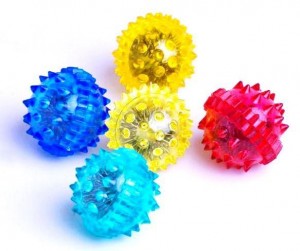 	На кистях и стопах располагаются системы высокоактивных точек соответствия всем органам и участкам тела. Воздействуя на них, мы можем регулировать функционирование внутренних органов. Например: мизинец – сердце, безымянный – печень, средний – кишечник, указательный – желудок, большой палец – голова. 	Следовательно, воздействуя на определенные точки, можно влиять на соответствующий этой точке орган человека.   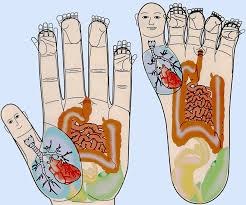 	Рассмотрим некоторые формы работы с детьми при нормализации мышечного тонуса и стимуляции речевых областей в коре головного мозга, коррекции произношения (автоматизации звука), развитии лексико-грамматических категорий, совершенствовании навыков пространственной ориентации. 

1. Массаж Су – Джок шарами /дети повторяют слова и выполняют действия с шариком в соответствии с текстом:
Я мячом круги катаю, 
Взад - вперед его гоняю. 
Им поглажу я ладошку. 
Будто я сметаю крошку, 
И сожму его немножко, 
Как сжимает лапу кошка, 
Каждым пальцем мяч прижму, 
И другой рукой начну.
                                   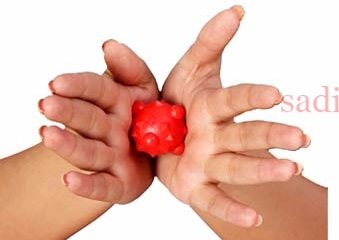 2. Массаж пальцев эластичным кольцом. Дети поочередно надевают массажные кольца на каждый палец, проговаривая стихотворение пальчиковой гимнастики. 

Раз – два – три – четыре – пять, разгибать пальцы по одному 
Вышли пальцы погулять, 
Этот пальчик самый сильный, самый толстый и большой. 
Этот пальчик для того, чтоб показывать его. 
Этот пальчик самый длинный и стоит он в середине. 
Этот пальчик безымянный, он избалованный самый. 
А мизинчик, хоть и мал, очень ловок и удал. 
                        
                            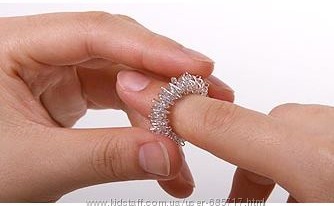 3. Использование Су – Джок шаров при автоматизации звуков. Ребенок поочередно надевает массажное кольцо на каждый палец, одновременно проговаривая стихотворение на автоматизацию поставленного звука Ш.

На правой руке: 

Этот малыш-Илюша, (на большой палец) 
Этот малыш-Ванюша, (указательный) 
Этот малыш-Алеша, (средний) 
Этот малыш-Антоша, (безымянный) 
А меньшего малыша зовут Мишуткою друзья. (мизинец) 
На левой руке: 
Эта малышка-Танюша, (на большой палец) 
Эта малышка-Ксюша, (указательный) 
Эта малышка-Маша, (средний) 
Эта малышка-Даша, (безымянный) 
А меньшую зовут Наташа. (мизинец) 

Ребенок катает шарик между ладонями, одновременно проговаривая стихотворение на автоматизацию звука Ж. 

Ходит ежик без дорожек, 
Не бежит ни от кого. 
С головы до ножек 
Весь в иголках ежик. 
Как же взять его? 

4. Использование Су – Джок шаров при совершенствовании лексико-грамматических категорий 

Упражнение «Один-много». Логопед катит «чудо-шарик» по столу ребенку, называя предмет в единственном числе. Ребенок, поймав ладонью шарик, откатывает его назад, называя существительные во множественном числе. 


5. Использование шариков для звукового анализа слов 
Для характеристики звуков используются массажные шарики трех цветов: красный, синий, зеленый. По заданию логопеда ребенок показывает соответствующий обозначению звука шарик. 

6. Использование шариков для слогового анализа слов.

	Упражнение «Раздели слова на слоги»: Ребенок называет слог и берет по одному шарику из коробки, затем считает количество слогов.	Таким образом, Су - Джок терапия - это высокоэффективный, универсальный, доступный и абсолютно безопасный метод самооздоровления и самоисцеления путем воздействия на активные точки, расположенные на кистях и стопах, специальными массажными шарами, использование которых в сочетании с упражнениями по коррекции звукопроизношения и развитию лексико-грамматических категорий способствует повышению физической и умственной работоспособности детей. 